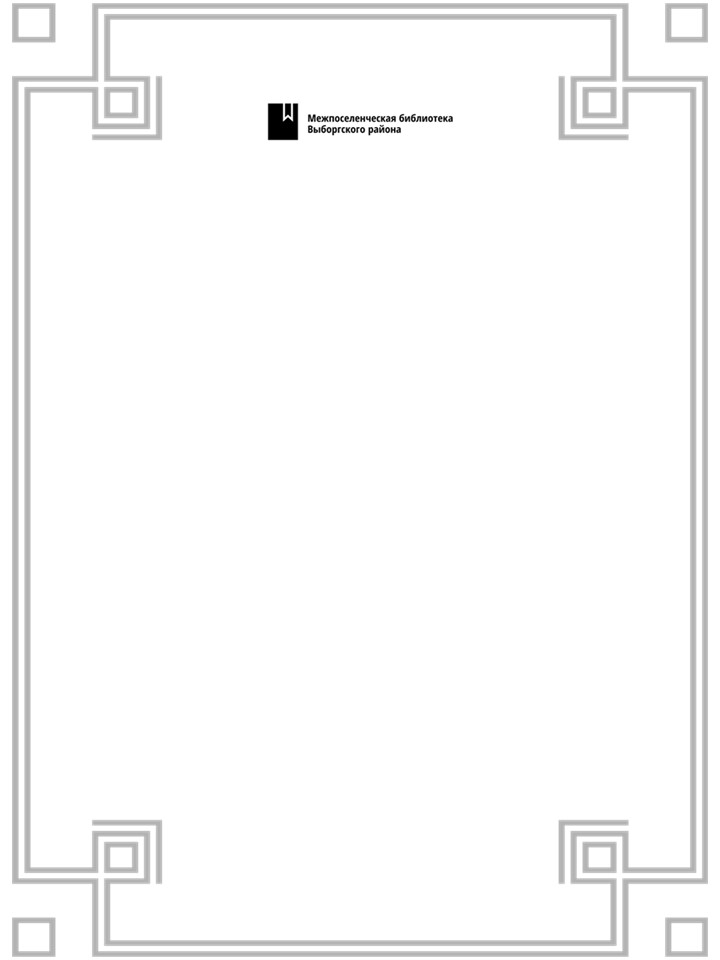 муниципальное бюджетное учреждение культуры«МЕЖПОСЕЛЕНЧЕСКАЯ БИБЛИОТЕКАМУНИЦИПАЛЬНОГО ОБРАЗОВАНИЯ “ВЫБОРГСКИЙ РАЙОН” ЛЕНИНГРАДСКОЙ ОБЛАСТИ»_________________________________________________________Межпоселенческая детская библиотекаМетодические рекомендации для общедоступных библиотек Выборгского района по организации Летних чтений по Программе «Книголето»Выборг 2019ББК 78.32 М 54Методические рекомендации для общедоступных библиотек Выборгского района поорганизации Летних чтений по Программе «Книголето» / МБУК «Межпоселенческая библиотека Выборгского района»; сост.: Макарова В.В.; ред. Бадалова С.А.– Выборг, 2018. –15 с.Методические рекомендации содержат информацию для руководителей и сотрудников муниципальных библиотек по организации работы с детьми в летний период.Материалы предназначены для использования в практической деятельности.Составитель: Макарова В. В. - методист Межпоселенческой детской библиотеки © МБУК Межпоселенческая библиотека Выборгского района», 2019Содержание:Программа Летних чтений «Книголето-2020».…………….…………………………….......4- Приложение 1. Рекомендуемая деятельность для индивидуальной работы с читателями по Программе «Книголето-2020»...……………………………………………..………..........6- Приложение 2. Рекомендуемая деятельность для массовой работы с читателями     по Программе «Книголето-2020»……………………….. …………...………………..……7- Приложение 3. Рекомендуемая форма отчета по Программе «Книголето-2020»…….......8Программа Летних чтений «Книголето-2020»Программа Летних чтений «Книголето» в библиотеках Выборгского района состоится в 22 раз. Межпоселенческая библиотека является центром летней читательской компании, местом, где аккумулируется и анализируется информация о происходящих в 45 библиотеках района событиях для детей.Цели Программы «Книголето» в Выборгском районе:Знакомство детей с лучшими образцами детской литературы;Стимулирование чтения детей, расширение их кругозора;Развитие читательского вкуса, привычки к чтению;Организация познавательного досуга детей в летний период;Развитие творческих способностей, интеллекта ребенка через книгу и игру.Целевая аудитория Программы «Книголето» в Выборгском районе:Дети в возрасте 0-14 лет.Тема Программы «Книголето-2020»:Программа Летних чтений в 2019 году будет назваться «Каникулы в стране сказок».
Открытие Программы «Книголето-2020» в Выборгском районе:Старт Летним чтениям дают сотрудники библиотек Выборгского района на празднике, посвященном Дню защиты детей 1 июня, информируя детей о планируемых в библиотеке событиях лета.Работа по организации пребывания ребенка в библиотеке в дни летних каникул неизменно делится на два направления: индивидуальная и массовая работа, которые способны организовать досуг детей, создать условия для свободного развития личности ребенка, развития творческих способностей детей.
Индивидуальная работа с читателями библиотеки: Предполагает индивидуальную и групповую работу с читателями, желающими проводить своё свободное время в библиотеке. Содержание работы по направлению Индивидуальная работа с читателями:Индивидуальная работа с читателями предполагает через беседу, рекомендации, библиографическую продукцию, выставки-диалоги привлечение детей к написанию отзывов на новые книги и к участию в библиотечных конкурсах, игротеках, кружках. Рекомендуемая деятельность для индивидуальной работы с читателями по Программе «Книголето-2020» - см. Приложение 1Массовая работа с детьми в летний период:Массовая работа – это проведение массовых мероприятий для организованных групп детей. Массовая работа строится, главным образом, на основе сотрудничества с детскими садами, летними школьными площадками, детскими оздоровительными лагерями, учреждениями дополнительного образования, социальными заведениями. Массовая работа ведется по заранее составленным и согласованным планам.Содержание Программы по направлению Массовая работа с читателями:В массовой работе используется широкий спектр форм библиотечных мероприятий: праздники, фестивали, утренники, беседы, интерактивные занятия, громкие чтения, книжно-иллюстративные выставки и др. Ключевые темы проводимых мероприятий в 2020 году - это народные и литературные сказки. Традиционно уделяется внимание знаменательным и литературным датам календаря, актуальным событиям в жизни России и Ленинградской области, историко-патриотической тематике, экологии, краеведению. Рекомендуемая деятельность для массовой работы с читателями по Программе «Книголето-2020» – см. Приложение 2Внутренняя и внешняя реклама мероприятий Программы:- информирование о мероприятиях Программы руководителей КДУ;- афиши на рекламных стендах с расписанием летних мероприятий в стенах библиотеки;- приглашение читателей по телефону, через сайты, социальные сети.Ожидаемые результаты Программы «Книголето-2020»:- увеличение количества новых читателей; - активизация чтения детей; - организация познавательного досуга детей во время летних каникул; - повышение рейтинга книги в досуге детей и подростков.Закрытие Программы «Книголето-2020» в Выборгском районе:На организуемых библиотекой заключительных мероприятиях в конце августа, подводятся итоги Летних чтений, награждаются активные, отличившиеся читатели. Лучшие творческие работы детей: отзывы о прочитанных книгах, рисунки, электронные презентации, поделки могут быть переданы в Межпоселенческую детскую библиотеку для организации выставок.Подведение итогов работы по Программе Летних чтений «Книголето-2020»:Заведующим библиотеками необходимо прислать в срок не позднее 30 августа, в Межпоселенческую детскую библиотеку по адресу zrdb@yandex.ru, статистический и описательный отчеты, для анализа работы с детьми в библиотеках Выборгского района в летний период. Описательный отчет пишется в произвольной форме. Форма статистического отчета – см. Приложение № 3Сроки действия Программы Летних чтений «Книголето-2020»Данная Программа действует с 1 июня 2020 года по 31 августа 2020 годаПРИЛОЖЕНИЕ 1 Рекомендуемая деятельность для индивидуальной работы с читателями по Программе «Книголето-2020»Варианты оформления книжных выставок:
- напольная выставка «Поляна сказок». Сделать траву, цветы, грибочки, ягоды и среди этих предметов расставить детские книги;
- выставка книг по цвету обложек «Книгоцветье». Например, в июне расставляются книги с синими обложками, в июле – с зелеными, в августе –  с красными;
- выставка-викторина «Сказочная азбука». На каждую книгу прикрепить букву алфавита, которая является первой буквой имени одного из главных сказочных персонажей. Дети должны узнать этого литературного героя;
- книжная выставка «Сказкоград», где могут быть представлены сказки разных народов и литературные сказки русских и зарубежных авторов;
- интерактивная выставка «Истории из сказочного рюкзачка». Детям будет интересно выбирать книги-сказки, перебирая их в рюкзаке;
- «Сказочный серпантин» - книжная выставка, где важна форма раскладки книг по всему пространству библиотеки на столах, на подоконниках, на полках в виде «змейки», кругов, «лесенки»;
- «Сказка под радугой» - книжная выставка на стеллаже под нарисованной радугой. Варианты библиотечной деятельности с индивидуальными читателями:
«Стань волшебником» - конкурс сказочных историй. Участникам предлагается сочинить сказку.

Вернисаж детских рисунков «Сказки на солнцепёке». В течение всех летних месяцев читаем с детьми небольшие по объёму книги-сказки, например: И. Зиедонис «Желтая сказка», Г.Х. Андерсен «Принцесса на горошине», В. Бианки «Первая охота» и сразу же изображаем услышанное в рисунке. ПРИЛОЖЕНИЕ 2Рекомендуемая деятельность для массовой работы с читателями по Программе «Книголето-2019»Для массовой работы с детьми в рамках данной Программы предлагаем воспользоваться сценариями мероприятий Межпоселенческой детской библиотеки. Вы можете заказать понравившиеся сценарии по телефону 217-52 или по электронной почте адресу zrdb@yandex.ru:

«Краски лета» - познавательное занятие
«Семицветное чудо» - познавательное занятие о радуге
«Мы рисуем облака» - час искусства«Пушкинское Лукоморье» - А.С. Пушкин «Сказочный мир коротышек» - литературная игра по трилогии Н.Носова о Незнайке «Муми-тролли и его друзья» - литературная игра по произведениям Туве Янссон 
«Хочу, чтобы вы, дорогие читатели, недаром за чтением время потратили…» - по произведениям Б. Заходера «Старые, старые сказки. Ш. Перро» - литературное занятие «Андерсен. Великий сказочник Датского королевства»  «Навстречу приключениям с капитаном Врунгелем» - литературно-познавательное занятие.«Сказочный транспорт» - утренник для дошкольников«Сказки Карелии» - интерактивное занятие«Сказки Севера» - интерактивное занятие«Сказки Юга» - интерактивное занятие
«Сказки Крыма» - познавательное занятие«Сказочный мир иллюстраций Юрия Васнецова»«Волшебный ларец Ивана Билибина»«В чём необычность героев Евгения Рачёва?»«Киносказки» - книги и их экранизацииПРИЛОЖЕНИЕ 3Форма статистического отчетаЧисло записавшихся детей летом.Количество читателей-детей за 8 месяцевПосещения за 3 летних месяца. Вместе с массовыми мероприятиямиПосещения массовых мероприятийКниговыдача за 3 летних месяцаКоличество проведённых массовых мероприятий